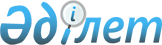 Аудандық мәслихаттың (V шақырылған XXV (кезектен тыс) сессиясы) 2013 жылғы 24 желтоқсандағы N 99/25 "2014 - 2016 жылдарға арналған Ақтоғай ауданының бюджеті туралы" шешіміне өзгерістер мен толықтырулар енгізу туралыПавлодар облысы Ақтоғай аудандық мәслихатының 2014 жылғы 23 қаңтардағы N 102/26 шешімі. Павлодар облысының Әділет департаментінде 2014 жылғы 11 ақпанда N 3686 болып тіркелді      РҚАО ескертпесі.

      Құжаттың мәтінінде түпнұсқаның пунктуациясы мен орфографиясы сақталған.

      Қазақстан Республикасының 2008 жылғы 4 желтоқсандағы Бюджет кодексінің 106-бабының 2-тармағына, Қазақстан Республикасының 2001 жылғы 23 қаңтардағы "Қазақстан Республикасындағы жергілікті мемлекеттік басқару және өзін-өзі басқару туралы" Заңының 6-бабының 1-тармағының 1) тармақшасына және 2014 жылғы 10 қаңтардағы Павлодар облыстық мәслихатының "Облыстық мәслихаттың (V сайланған ХХVІ (кезектен тыс) сессиясы) 2013 жылғы 13 желтоқсандағы "2014-2016 жылдарға арналған облыстық бюджет туралы" N 198/26 шешіміне өзерістер мен толықтырулар енгізу туралы N 233/28 шешіміне сәйкес, Ақтоғай аудандық мәслихаты ШЕШІМ ЕТЕДІ:



      1. Аудандық мәслихаттың 2013 жылғы 24 желтоқсандағы N 99/25 "2014 – 2016 жылдарға арналған Ақтоғай ауданының бюджеті туралы" шешіміне (Нормативтік құқықтық актілер мемлекеттік тіркеу тізілімінде 2014 жылғы 10 қаңтарда N 3665 болып тіркелген, 2014 жылғы 18 қаңтардағы N 2 "Ауыл тынысы", N 2 "Пульс села" газеттерінде жарияланған), келесі өзгерістер мен толықтырулар енгізілсін:



      1-тармағының:

      1) тармақшасында:

      "2139562" деген сандар "2226758" деген сандармен ауыстырылсын;

      "1880335" деген сандар "1967531" деген сандармен ауыстырылсын;

      2) тармақшасында "2139562" деген сандар "2226758" деген сандармен ауыстырылсын;

      3) тармақшасында:

      "(-8534)" деген сандар "47026" деген сандармен ауыстырылсын;

      келесі мазмұндағы абзацпен толықтырылсын:

      "бюджеттік кредиттер – 55560 мың теңге;";

      5) тармақшасында:

      "8534" деген сандар "(-47026)" деген сандармен ауыстырылсын;

      6) тармақша келесі редакцияда мазмұндалсын:

      "6) бюджет тапшылығын қаржыландыру – 47026 мың теңге.";



      2-тармағында бірінші абзац жойылсын және 2-1, 2-2 тармақтармен толықтырылсын;



      "2-1. Республикалық бюджеттен мақсатты ағымдағы трансферттер аудандық бюджетте келесі мөлшерде қарастырылсын:

      37599 мың теңге – мектепке дейінгі білім беру ұйымдарында мемлекеттік білім беру тапсырысын іске асыруға;

      8055 мың теңге – үш деңгейдегі құрам бойынша білімдігін арттырған мұғалімдердің еңбек ақысын көтеру;



      2-2. Республикалық бюджеттен бюджеттік несие аудандық бюджетте келесі көлемде қарастырылсын:

      55560 мың теңге – мамандарға әлеуметтік қолдау көрсету шараларын іске асыру үшін.";



      3-тармағында "32000" деген сандар "89542" деген сандармен ауыстырылсын;



      көрсетілген шешімнің 1-қосымшасы осы шешімнің қосымшасына сәйкес жаңа редакцияда мазмұндалсын.



      2. Осы шешімнің орындалуын бақылау Ақтоғай аудандық мәслихаттың бюджеттік саясат және аумақтың экономикалық дамуы жөніндегі тұрақты комиссиясына жүктелсін.



      3. Осы шешім 2014 жылғы 1 қаңтардан бастап қолданысқа енгізіледі.      Сессия төрағасы                            Ғ. Жантемиров      Мәслихат хатшысы                           Т. Мұқанов

Ақтоғай аудандық мәслихаттың

2014 жылғы 23 қаңтардағы  

N 102/26 шешіміне     

қосымша         Ақтоғай аудандық мәслихаттың

2013 жылғы 24 желтоқсандағы 

N 99/25 шешіміне      

1-қосымша         2014 жылға арналған аудан бюджеті

(өзгерістермен және толықтырулармен)
					© 2012. Қазақстан Республикасы Әділет министрлігінің «Қазақстан Республикасының Заңнама және құқықтық ақпарат институты» ШЖҚ РМК
				СанатыСанатыСанатыСанатыСомасы (мың теңге)СыныбыСыныбыСыныбыСомасы (мың теңге)Ішкі сыныбыІшкі сыныбыСомасы (мың теңге)АтауыСомасы (мың теңге)12345I. КІРІСТЕР22267581Салықтық түсімдер24881401Табыс салығы1124332Жеке табыс салығы11243303Әлеуметтік салық820141Әлеуметтік салық8201404Меншікке салынатын салықтар470151Мүлікке салынатын салықтар110873Жер салығы14264Көлік құралдарына салынатын салық298985Бірыңғай жер салығы460405Тауарларға, жұмыстарға және қызметтерге салынатын ішкі салықтар61632Акциздер6133Табиғи және басқа ресурстарды пайдаланғаны үшін түсетін түсімдер11714Кәсіпкерлік және кәсіби қызметті жүргізгені үшін алынатын алымдар437907Басқа да салықтар341Басқа да салықтар3408Заңдық мәнді іс-әрекеттерді жасағаны және (немесе) оған уәкілеттілігі бар мемлекеттік органдар немесе лауазымды адамдар құжаттар бергені үшін алынатын міндетті төлемдер11551Мемлекеттік баж11552Салықтық емес түсімдер981301Мемлекеттік меншіктен түсетін кірістер21861Мемлекеттік кәсіпорындардың таза кірісі бөлігінің түсімдері1024Мемлекеттік меншіктегі заңды тұлғаларға қатысу үлесіне кірістер3555Мемлекет меншігіндегі мүлікті жалға беруден түсетін кірістер17197Мемлекеттік бюджеттен берілген кредиттер бойынша сыйақылар1006Басқа да салықтық емес түсімдер76271Басқа да салықтық емес түсімдер76273Негізгі капиталды сатудан түсетін түсімдер60003Жерді және материалдық емес активтерді сату6001Жерді сату6002Материалдық емес активтерді сату04Трансферттердің түсімдері196753102Мемлекеттік басқарудың жоғары тұрған органдарынан түсетін трансферттер19675312Облыстық бюджеттен түсетін трансферттер1967531Функционалдық топФункционалдық топФункционалдық топФункционалдық топФункционалдық топСомасы (мың теңге)Функционалдық кіші функцияФункционалдық кіші функцияФункционалдық кіші функцияФункционалдық кіші функцияСомасы (мың теңге)Бюджеттік бағдарламалардың әкімшісіБюджеттік бағдарламалардың әкімшісіБюджеттік бағдарламалардың әкімшісіСомасы (мың теңге)БағдарламаБағдарламаСомасы (мың теңге)АтауыСомасы (мың теңге)123456II. ШЫҒЫНДАР222675801Жалпы сипаттағы мемлекеттік қызметтер2285531Мемлекеттік басқарудың жалпы функцияларын орындайтын өкілді, атқарушы және басқа органдар202209112Аудан (облыстық маңызы бар қала) мәслихатының аппараты17403001Аудан (облыстық маңызы бар қала) мәслихатының қызметін қамтамасыз ету жөніндегі қызметтер13858003Мемлекеттік органның күрделі шығыстары3545122Аудан (облыстық маңызы бар қаланың) әкімінің аппараты59814001Аудан (облыстық маңызы бар қала) әкімінің қызметін қамтамасыз ету жөніндегі қызметтер58450003Мемлекеттік органның күрделі шығыстары1364123Қаладағы аудан, аудандық маңызы бар қала, кент, ауыл, ауылдық округ әкімінің аппараты124992001Қаладағы аудан, аудандық маңызы бар қала, кент, ауыл, ауылдық округ әкімінің қызметін қамтамасыз ету жөніндегі қызметтер122769022Мемлекеттік органның күрделі шығыстары22232Қаржылық қызмет13594452Аудан (облыстық маңызы бар қаланың) қаржы бөлімі13594001Ауданның (облыстық маңызы бар қаланың) бюджетін орындау және ауданның (облыстық маңызы бар қаланың) коммуналдық меншігін басқару саласындағы мемлекеттік саясатты іске асыру жөніндегі қызметтер12275003Салық салу мақсатында мүлікті бағалауды жүргізу519010Жекешелендіру, коммуналдық меншікті басқару, жекешелендіруден кейінгі қызмет және осыған байланысты дауларды реттеу100011Коммуналдық меншікке түскен мүлікті есепке алу, сақтау, бағалау және сату7005Жоспарлау және статистикалық қызмет12750453Ауданның (облыстық маңызы бар қаланың) экономика және бюджеттік жоспарлау бөлімі12750001Экономикалық саясатты, мемлекеттік жоспарлау жүйесін қалыптастыру мен дамыту және ауданды (облыстық маңызы бар қаланы) басқару саласындағы мемлекеттік саясатты іске асыру жөніндегі қызметтер12630004Мемлекеттік органның күрделі шығыстары12002Қорғаныс87071Әскери мұқтаждар7607122Аудан (облыстық маңызы бар қаланың) әкімінің аппараты7607005Жалпыға бірдей әскери міндетті атқару шеңберіндегі іс- шаралар76072Төтенше жағдай бойынша жұмысты ұйымдастыру1100122Аудан (облыстық маңызы бар қаланың) әкімінің аппараты1100006Аудан (облыстық маңызы бар қала) ауқымындағы төтенше жағдайлардың алдын алу және жою600007Аудандық (қалалық) ауқымдағы дала өрттерінің, сондай-ақ мемлекеттік өртке қарсы қызмет органдары құрылмаған елдi мекендерде өрттердің алдын алу және оларды сөндіру жөніндегі іс-шаралар50004Бiлiм беру13256251Мектепке дейінгі тәрбие және оқыту87977123Қаладағы аудан, аудандық маңызы бар қала, кент, ауыл, ауылдық округ әкімінің аппараты50378004Мектепке дейінгі тәрбие ұйымдарының қызметін қамтамасыз ету50378464Ауданның (облыстық маңызы бар қаланың) білім беру бөлімі37599040Мектепке дейінгі білім беру ұйымдарында мемлекеттік білім беру тапсырысын іске асыруға375992Бастауыш, негізгі орта және жалпы орта білім беру1128518123Қаладағы аудан, аудандық маңызы бар қала, кент, ауыл, ауылдық округ әкімінің аппараты12863005Ауылдық жерлерде балаларды мектепке дейін тегін алып баруды және кері алып келуді ұйымдастыру12863464Ауданның (облыстық маңызы бар қаланың) білім беру бөлімі1115655003Жалпы білім беру1077627006Балаларға қосымша білім беру380289Білім беру саласындағы өзге де қызметтер109130464Ауданның (облыстық маңызы бар қаланың) білім беру бөлімі109130001Жергілікті деңгейде білім беру саласындағы мемлекеттік саясатты іске асыру жөніндегі қызметтер26303005Ауданның (облыстық маңызы бар қаланың) мемлекеттік білім беру мекемелер үшін оқулықтар мен оқу-әдiстемелiк кешендерді сатып алу және жеткізу13716007Аудандық (қалалық) ауқымдағы мектеп олимпиадаларын және мектептен тыс іс-шараларды өткізу7064015Жетім баланы (жетім балаларды) және ата-аналарының қамқорынсыз қалған баланы (балаларды) күтіп-ұстауға асыраушыларына ай сайынғы ақшалай қаражат төлемдері4681067Ведомстволық бағыныстағы мемлекеттік мекемелерінің және ұйымдарының күрделі шығыстары5736605Денсаулық сақтау409Денсаулық сақтау саласындағы өзге де қызметтер40123Қаладағы аудан, аудандық маңызы бар қала, кент, ауыл, ауылдық округ әкімінің аппараты40002Ерекше жағдайларда сырқаты ауыр адамдарды дәрігерлік көмек көрсететін ең жақын денсаулық сақтау ұйымына жеткізуді ұйымдастыру4006Әлеуметтік көмек және әлеуметтік қамтамасыз ету985532Әлеуметтік көмек69355123Қаладағы аудан, аудандық маңызы бар қала, кент, ауыл, ауылдық округ әкімінің аппараты7480003Мұқтаж азаматтарға үйінде әлеуметтік көмек көрсету7480451Ауданның (облыстық маңызы бар қаланың) жұмыспен қамту және әлеуметтік бағдарламалар бөлімі61875002Еңбекпен қамту бағдарламасы10522004Ауылдық жерлерде тұратын денсаулық сақтау, білім беру, әлеуметтік қамтамасыз ету, мәдениет, спорт және ветеринар мамандарына отын сатып алуға Қазақстан Республикасының заңнамасына сәйкес әлеуметтік көмек көрсету7450005Мемлекеттік атаулы әлеуметтік көмек588007Жергілікті өкілетті органдардың шешімі бойынша мұқтаж азаматтардың жекелеген топтарына әлеуметтік көмек3551101618 жасқа дейінгі балаларға мемлекеттік жәрдемақылар5062017Мүгедектерді оңалту жеке бағдарламасына сәйкес, мұқтаж мүгедектерді міндетті гигиеналық құралдармен және ымдау тілі мамандарының қызмет көрсетуін, жеке көмекшілермен қамтамасыз ету27429Әлеуметтік көмек және әлеуметтік қамтамасыз ету салаларындағы өзге де қызметтер29198451Ауданның (облыстық маңызы бар қаланың) жұмыспен қамту және әлеуметтік бағдарламалар бөлімі29198001Жергілікті деңгейде жұмыспен қамтуды қамтамасыз ету және халық үшін әлеуметтік бағдарламаларды іске асыру саласындағы мемлекеттік саясатты іске асыру жөніндегі қызметтер20623011Жәрдемақыларды және басқа да әлеуметтік төлемдерді есептеу, төлеу мен жеткізу бойынша қызметтерге ақы төлеу551021Мемлекеттік органның күрделі шығыстары802407Тұрғын үй-коммуналдық шаруашылық1938381Тұрғын үй шаруашылығы23131123Қаладағы аудан, аудандық маңызы бар қала, кент, ауыл, ауылдық округ әкімінің аппараты390007Аудандық маңызы бар қаланың, кенттің, ауылдың, ауылдық округтің мемлекеттік тұрғын үй қорының сақталуын ұйымдастыру390457Ауданның (облыстық маңызы бар қаланың) мәдениет, тілдерді дамыту, дене шынықтыру және спорт бөлімі14131024Жұмыспен қамту 2020 жол картасы бойынша қалаларды және ауылдық елді мекендерді дамыту шеңберінде объектілерді жөндеу14131458Ауданның (облыстық маңызы бар қаланың) тұрғын үй-коммуналдық шаруашылығы, жолаушылар көлігі және автомобиль жолдары бөлімі1810004Азаматтардың жекелеген санаттарын тұрғын үймен қамтамасыз ету1810464Ауданның (облыстық маңызы бар қаланың) білім беру бөлімі6800026Жұмыспен қамту 2020 жол картасы бойынша қалаларды және ауылдық елді мекендерді дамыту шеңберінде объектілерді жөндеу68002Коммуналдық шаруашылық129015123Қаладағы аудан, аудандық маңызы бар қала, кент, ауыл, ауылдық округ әкімінің аппараты350014Елді мекендерді сумен жабдықтауды ұйымдастыру350458Ауданның (облыстық маңызы бар қаланың) тұрғын үй- коммуналдық шаруашылық, жолаушылар көлігі және автомобиль жолдары бөлімі39123012Сумен жабдықтау және су бұру жүйесінің жұмыс істеуі39123472Ауданның (облыстық маңызы бар қаланың) құрылыс, сәулет және қала құрылысы бөлімі89542006Сумен жабдықтау және су бұру жүйесін дамыту895423Елді мекендерді көркейту41692123Қаладағы аудан, аудандық маңызы бар қала, кент, ауыл, ауылдық округ әкімінің аппараты41692008Елді мекендерде көшелерді жарықтандыру18662009Елді мекендердің санитариясын қамтамасыз ету9450011Елді мекендерді абаттандыру мен көгалдандыру1358008Мәдениет, спорт, туризм және ақпараттық кеңістік1642191Мәдениет саласындағы қызмет78214123Қаладағы аудан, аудандық маңызы бар қала, кент, ауыл, ауылдық округ әкімінің аппараты2214006Жергілікті деңгейде мәдени - демалыс жұмыстарын қолдау2214457Ауданның (облыстық маңызы бар қаланың) мәдениет, тілдерді дамыту, дене шынықтыру және спорт бөлімі76000003Мәдени-демалыс жұмысын қолдау760002Спорт16323457Ауданның (облыстық маңызы бар қаланың) мәдениет, тілдерді дамыту, дене шынықтыру және спорт бөлімі5323009Аудандық (облыстық маңызы бар қалалық) деңгейде спорттық жарыстар өткiзу4623010Әртүрлi спорт түрлерi бойынша ауданның (облыстық маңызы бар қаланың) құрама командаларының мүшелерiн дайындау және олардың облыстық спорт жарыстарына қатысуы700472Ауданның (облыстық маңызы бар қаланың) құрылыс, сәулет және қала құрылысы бөлімі11000008Cпорт объектілерін дамыту110003Ақпараттық кеңістік41767456Ауданның (облыстық маңызы бар қаланың) ішкі саясат бөлімі9809002Газеттер мен журналдар арқылы мемлекеттік ақпараттық саясат жүргізу жөніндегі қызметтер9274005Телерадио хабарларын тарату арқылы мемлекеттік ақпараттық саясатты жүргізу жөніндегі қызметтер535457Ауданның (облыстық маңызы бар қаланың) мәдениет, тілдерді дамыту, дене шынықтыру және спорт бөлімі31958006Аудандық (қалалық) кітапханалардың жұмыс істеуі31058007Мемлекеттік тілді және Қазақстан халықтарының басқа да тілдерін дамыту9009Мәдениет, спорт, туризм және ақпараттық кеңістікті ұйымдастыру жөніндегі өзге де қызметтер27915456Ауданның (облыстық маңызы бар қаланың) ішкі саясат бөлімі9692001Жергілікті деңгейде ақпарат, мемлекеттілікті нығайту және азаматтардың әлеуметтік сенімділігін қалыптастыруда мемлекеттік саясатты іске асыру жөніндегі қызметтер8244003Жастар саясаты саласында іс-шараларды іске асыру1177006Мемлекеттік органның күрделі шығыстары271457Ауданның (облыстық маңызы бар қаланың) мәдениет, тілдерді дамыту, дене шынықтыру және спорт бөлімі18223001Жергілікті деңгейде мәдениет, тілдерді дамыту, дене шынықтыру және спорт саласындағы мемлекеттік саясатты іске асыру жөніндегі қызметтер10069032Ведомстволық бағыныстағы мемлекеттік мекемелерінің және ұйымдарының күрделі шығыстары815410Ауыл, су, орман, балық шаруашылығы, ерекше қорғалатын табиғи аумақтар, қоршаған ортаны және жануарлар дүниесін қорғау, жер қатынастары751121Ауыл шаруашылығы27568453Ауданның (облыстық маңызы бар қаланың) экономика және бюджеттік жоспарлау бөлімі13156099Мамандардың әлеуметтік көмек көрсетуі жөніндегі шараларды іске асыру13156473Ауданның (облыстық маңызы бар қаланың) ветеринария бөлімі14412001Жергілікті деңгейде ветеринария саласындағы мемлекеттік саясатты іске асыру жөніндегі қызметтер6518003Мемлекеттік органның күрделі шығыстары140006Ауру жануарларды санитарлық союды ұйымдастыру4665007Қаңғыбас иттер мен мысықтарды аулауды және жоюды ұйымдастыру1500010Ауыл шаруашылығы жануарларын бірдейлендіру жөніндегі іс-шараларды жүргізу15896Жер қатынастары9737463Ауданның (облыстық маңызы бар қаланың) жер қатынастары бөлімі9737001Аудан (облыстық маңызы бар қала) аумағында жер қатынастарын реттеу саласындағы мемлекеттік саясатты іске асыру жөніндегі қызметтер8187006Аудандық маңызы бар қалалардың, кенттердiң, ауылдардың, ауылдық округтердiң шекарасын белгiлеу кезiнде жүргiзiлетiн жерге орналастыру1400007Мемлекеттік органның күрделі шығыстары1509Ауыл, су, орман, балық шаруашылығы және қоршаған ортаны қорғау мен жер қатынастары саласындағы өзге де қызметтер37807473Ауданның (облыстық маңызы бар қаланың) ветеринария бөлімі37807011Эпизоотияға қарсы іс-шаралар жүргізу3780711Өнеркәсіп, сәулет, қала құрылысы және құрылыс қызметі123432Сәулет, қала құрылысы және құрылыс қызметі12343472Ауданның (облыстық маңызы бар қаланың) құрылыс, сәулет және қала құрылысы бөлімі12343001Жергілікті деңгейде құрылыс, сәулет және қала құрылысы саласындағы мемлекеттік саясатты іске асыру жөніндегі қызметтер8343013Аудан аумағында қала құрылысын дамытудың кешенді схемаларын, аудандық (облыстық) маңызы бар қалалардың, кенттердің және өзге де ауылдық елді мекендердің бас жоспарларын әзірлеу400012Көлік және коммуникация823941Автомобиль көлігі79159123Қаладағы аудан, аудандық маңызы бар қала, кент, ауыл, ауылдық округ әкімінің аппараты14439013Аудандық маңызы бар қалаларда, кенттерде, ауылдарда, ауылдық округтерде автомобиль жолдарының жұмыс істеуін қамтамасыз ету14439458Ауданның (облыстық маңызы бар қаланың) тұрғын үй- коммуналдық шаруашылық, жолаушылар көлігі және автомобиль жолдары бөлімі64720023Автомобиль жолдарының жұмыс істеуін қамтамасыз ету647209Көлік және коммуникациялар саласындағы өзге де қызметтер3235458Ауданның (облыстық маңызы бар қаланың) тұрғын үй- коммуналдық шаруашылық, жолаушылар көлігі және автомобиль жолдары бөлімі3235024Кентiшiлiк (қалаiшiлiк), қала маңындағы ауданiшiлiк қоғамдық жолаушылар тасымалдарын ұйымдастыру323513Басқалар373643Кәсіпкерлік қызметті қолдау және бәсекелестікті қорғау500454Ауданның (облыстық маңызы бар қаланың) кәсіпкерлік және ауыл шаруашылығы бөлімі500006Кәсіпкерлік қызметті қолдау5009Басқалар36864123Қаладағы аудан, аудандық маңызы бар қала, кент, ауыл, ауылдық округ әкімінің аппараты5000040"Өңірлерді дамыту" Бағдарламасы шеңберінде өңірлерді экономикалық дамытуға жәрдемдесу бойынша шараларды іске асыру5000452Аудан (облыстық маңызы бар қаланың) қаржы бөлімі2000012Ауданның (облыстық маңызы бар қаланың) жергілікті атқарушы органының резерві2000454Ауданның (облыстық маңызы бар қаланың) кәсіпкерлік және ауыл шаруашылығы бөлімі11926001Жергілікті деңгейде кәсіпкерлікті, ауыл шаруашылығын дамыту саласындағы мемлекеттік саясатты іске асыру жөніндегі қызметтер11616007Мемлекеттік органның күрделі шығыстары310458Ауданның (облыстық маңызы бар қаланың) тұрғын үй- коммуналдық шаруашылық, жолаушылар көлігі және автомобиль жолдары бөлімі8938001Жергілікті деңгейде тұрғын үй-коммуналдық шаруашылығы, жолаушылар көлігі және автомобиль жолдары саласындағы мемлекеттік саясатты іске асыру жөніндегі қызметтер8728013Мемлекеттік органның күрделі шығыстары210464Ауданның (облыстық маңызы бар қаланың) білім беру бөлімі9000041"Өңірлерді дамыту" Бағдарламасы шеңберінде өңірлерді экономикалық дамытуға жәрдемдесу бойынша шараларды іске асыру900014Борышқа қызмет көрсету101Борышқа қызмет көрсету10452Аудан (облыстық маңызы бар қаланың) қаржы бөлімі10013Жергілікті атқарушы органдардың облыстық бюджеттен қарыздар бойынша сыйақылар мен өзге де төлемдерді төлеу бойынша борышына қызмет көрсету10III. ТАЗА БЮДЖЕТТІК КРЕДИТТЕУ4702610Ауыл, су, орман, балық шаруашылығы, ерекше қорғалатын табиғи аумақтар, қоршаған ортаны және жануарлар дүниесін қорғау, жер қатынастары555601Ауыл шаруашылығы55560453Ауданның (облыстық маңызы бар қаланың) экономика және бюджеттік жоспарлау бөлімі55560006Мамандарды әлеуметтік қолдау шараларын іске асыру үшін бюджеттік кредиттер555605Бюджеттік несиелерді өтеу853401Бюджеттік несиелерді өтеу85341Мемлекеттік бюджеттен берілген бюджеттік несиелерді өтеу8534IV. ОПЕРАЦИЯЛАР МЕН ҚАРЖЫ АКТИВТЕРІ БОЙЫНША САЛЬДО0V. БЮДЖЕТ ТАПШЫЛЫҒЫ (ПРОФИЦИТІ)-47026VI. БЮДЖЕТТІК ТАПШЫЛЫҚТЫ ҚАРЖЫЛАНДЫРУ (ПРОФИЦИТТІ ПАЙДАЛАНУ)470267Қарыздар түсімі5556001Мемлекеттік ішкі қарыздар555602Қарыз алу келісім-шарттары5556016Қарыздарды өтеу85341Қарыздарды өтеу8534452Ауданның қаржы бөлімі (облыстық маңызы бар қалалар)8534008Жергілікті атқарушы органның жоғары тұрған бюджет алдындағы борышын өтеу85348Бюджет қаражаты қалдықтарының қозғалысы001Бюджет қаражаты қалдықтары01Бюджет қаражатының бос қалдықтары001Бюджет қаражатының бос қалдықтары0